MARCEL BELAK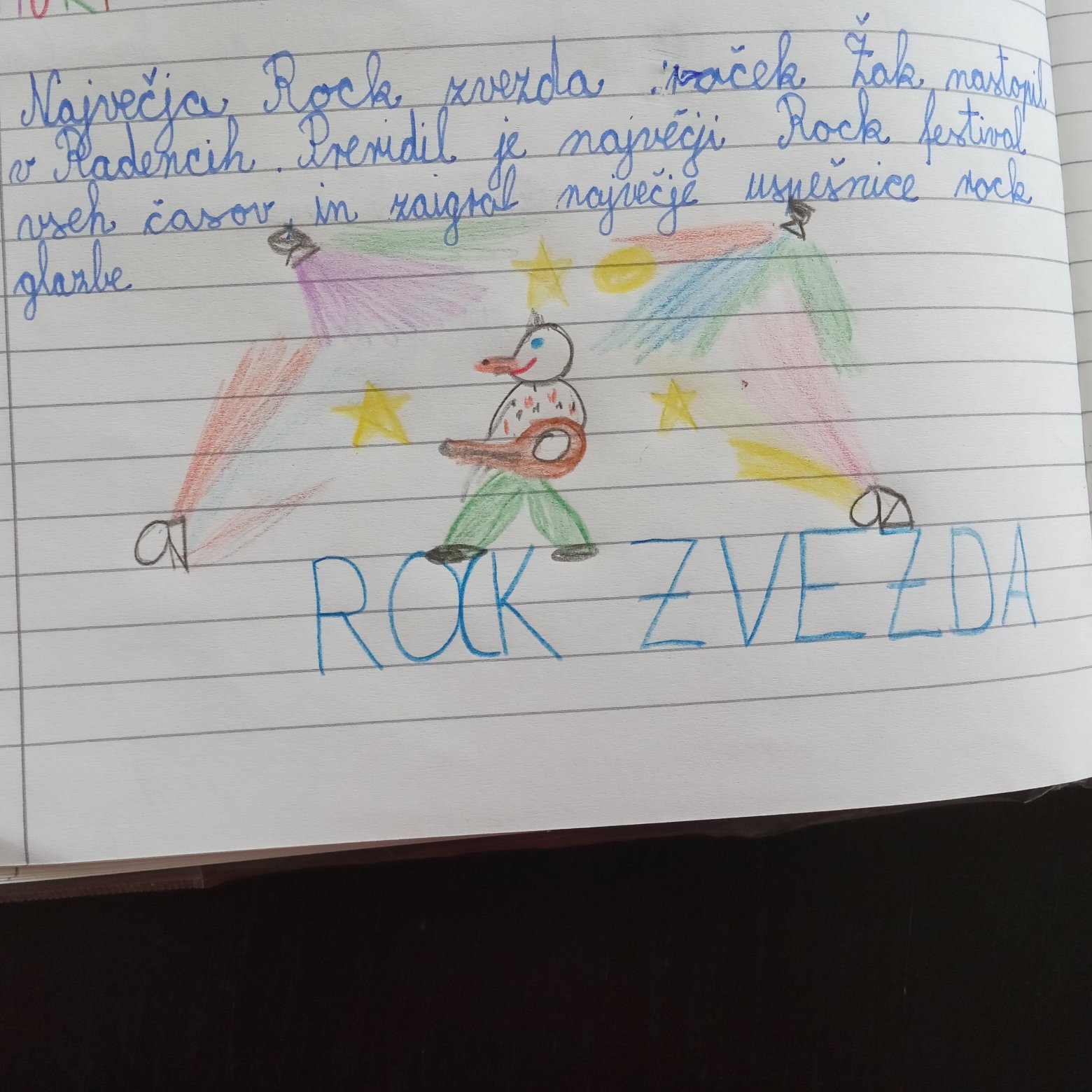 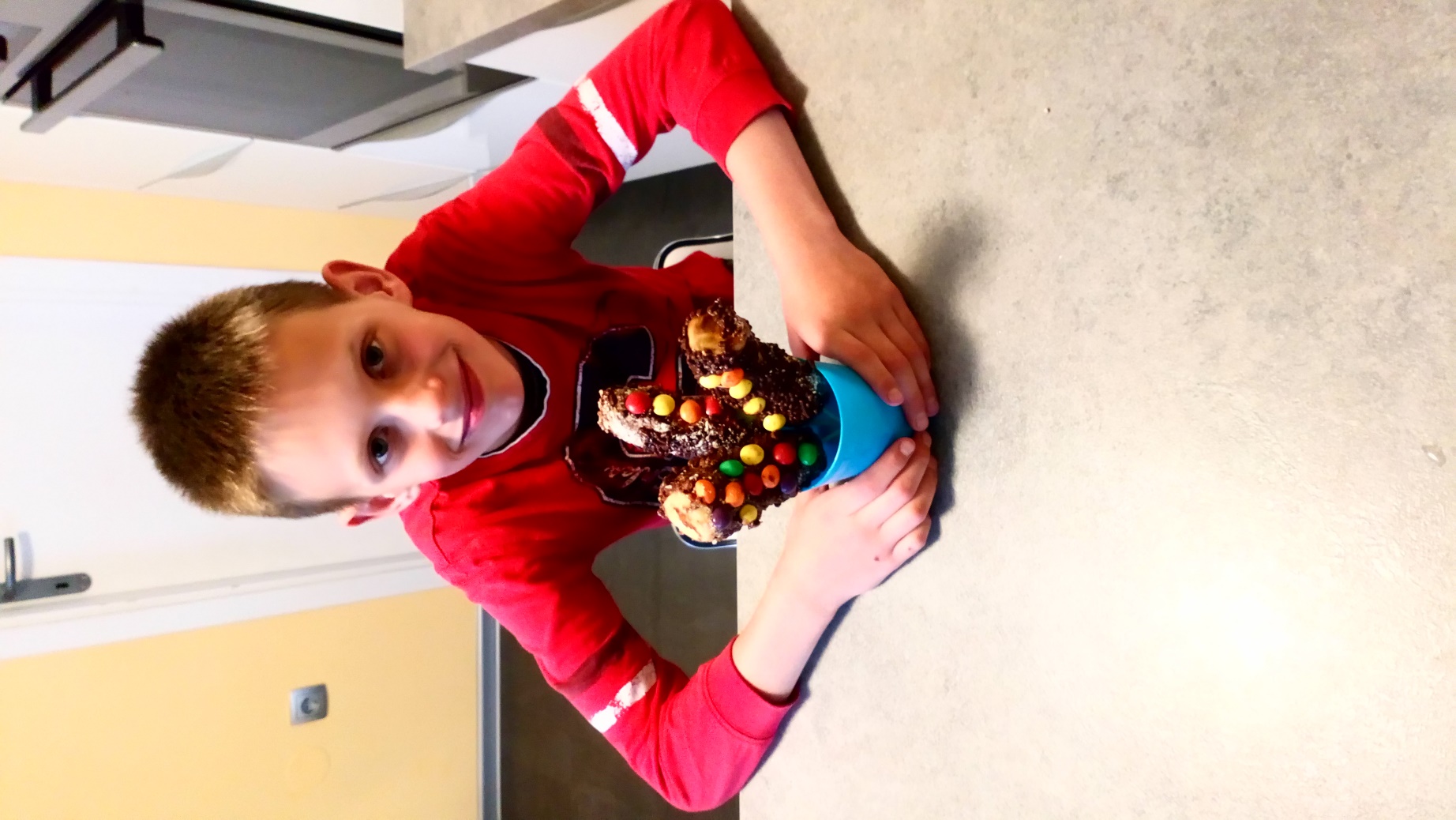 IVANA GORZA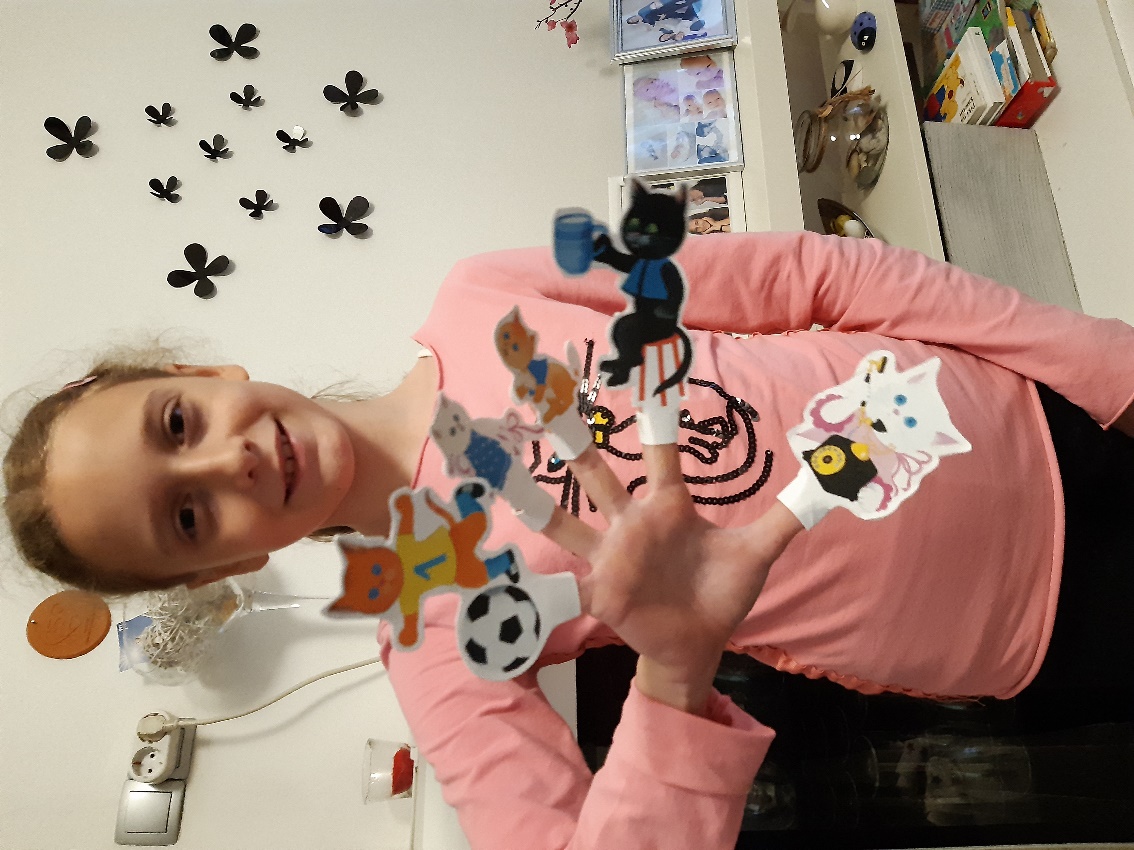 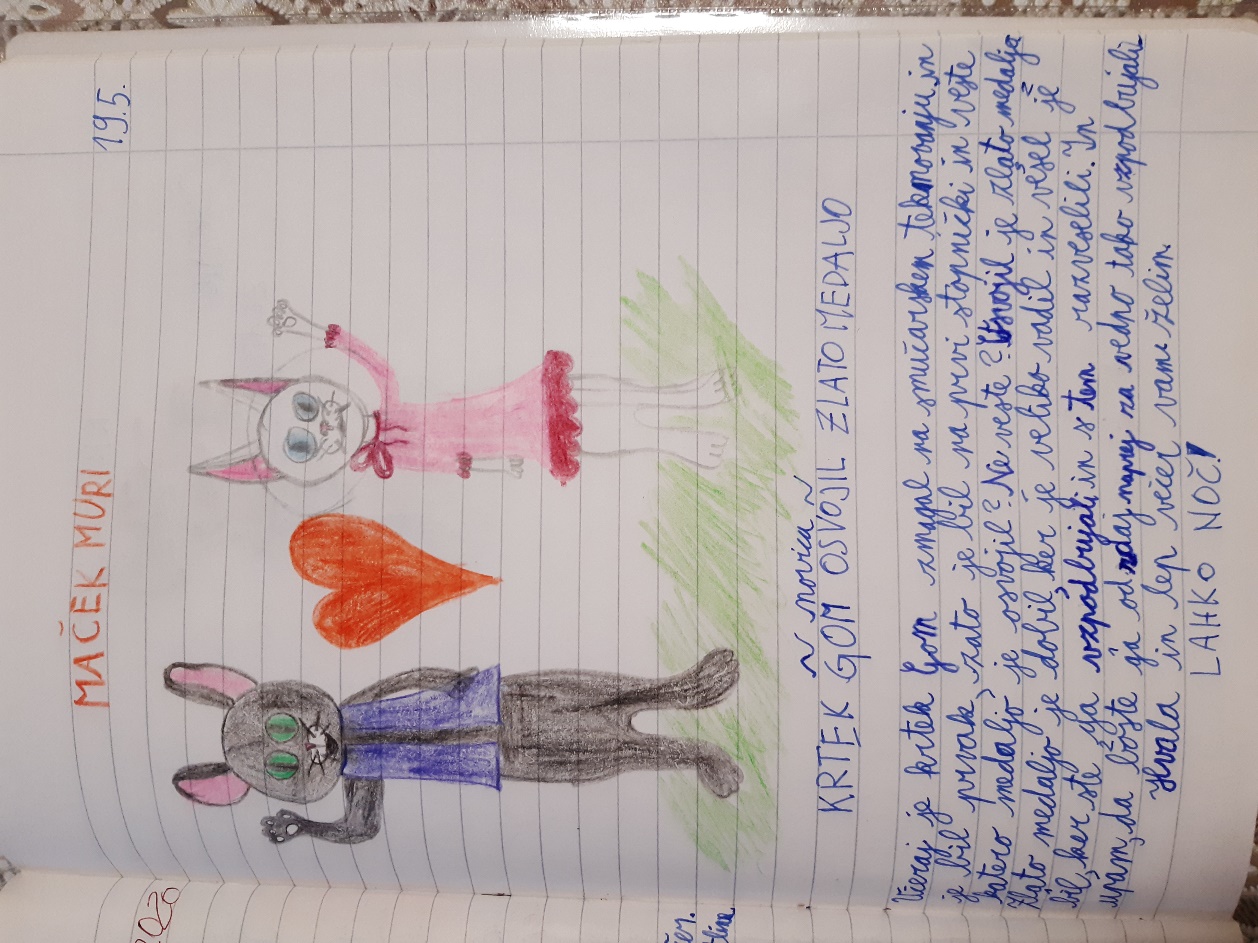 NADJA KAPUN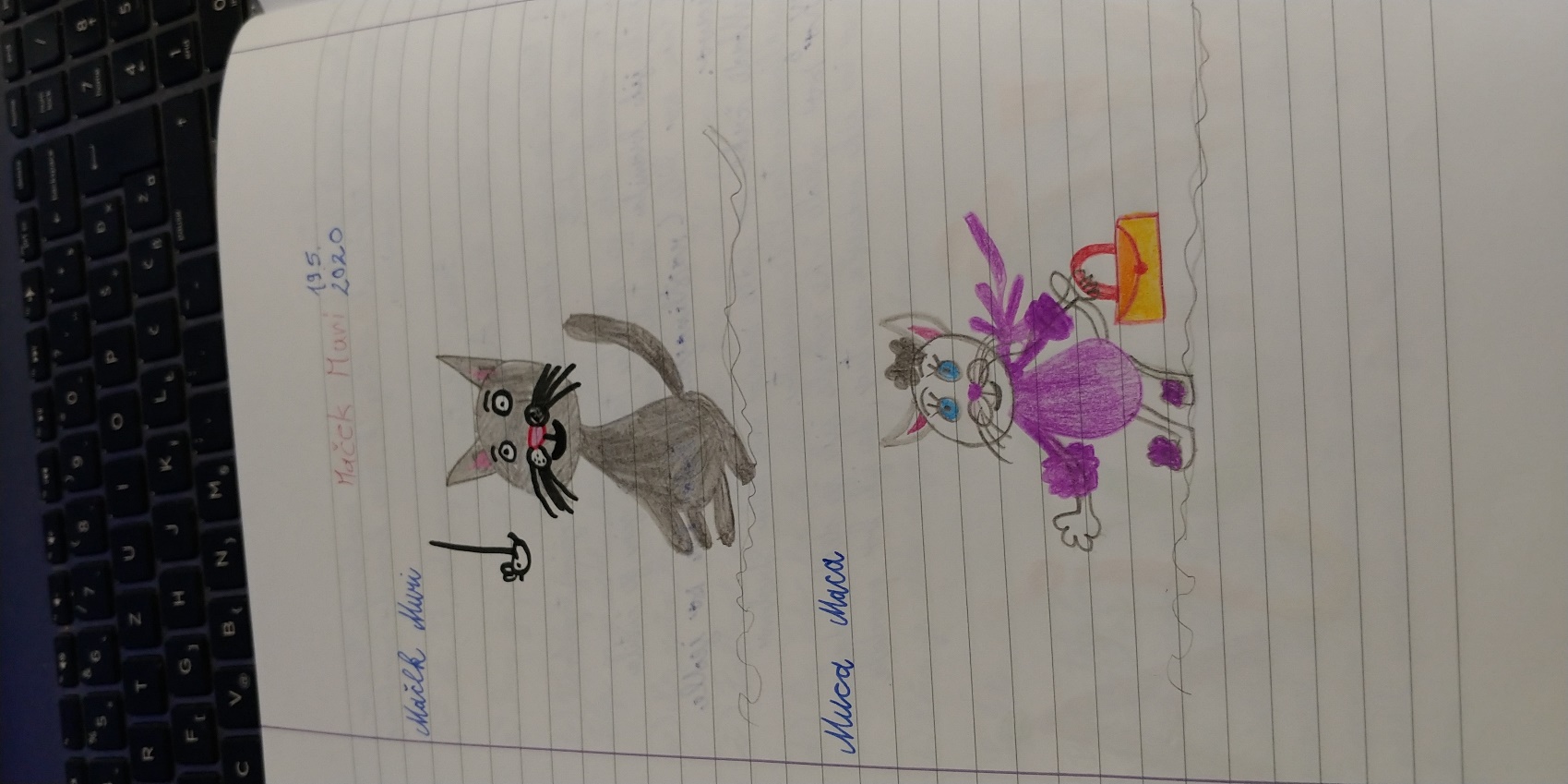 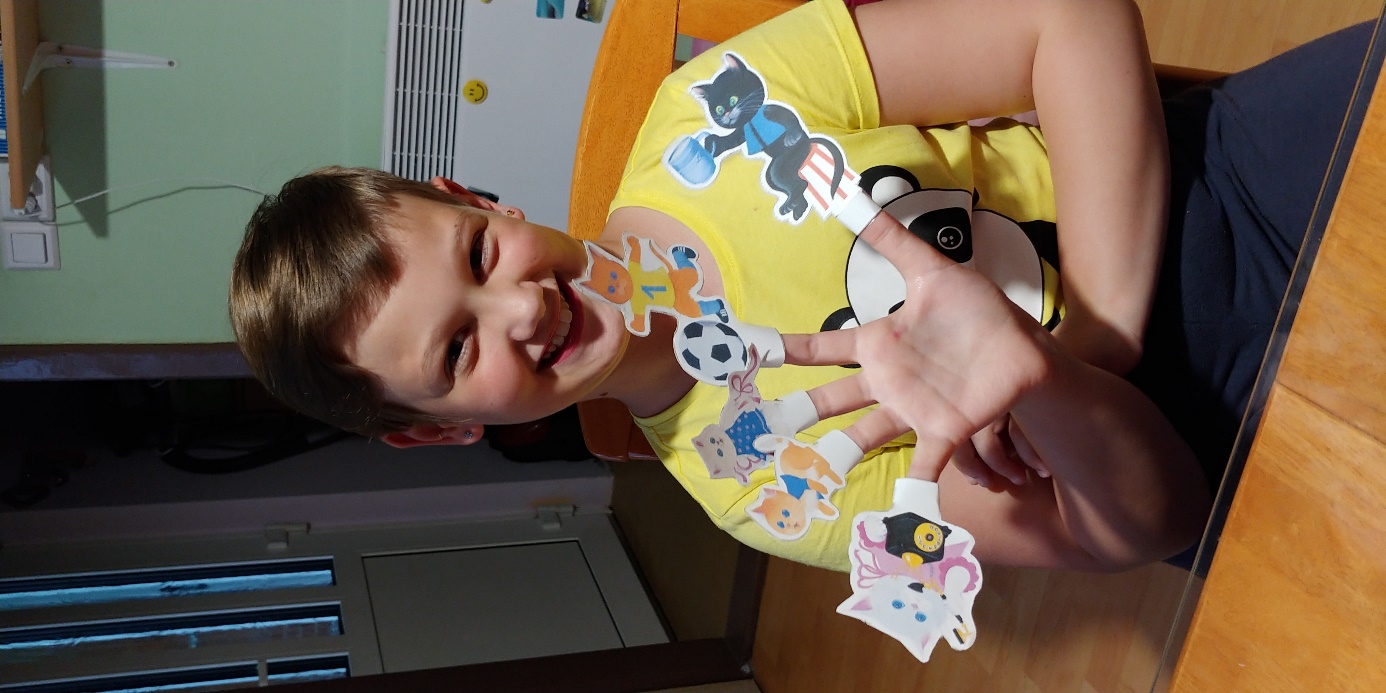 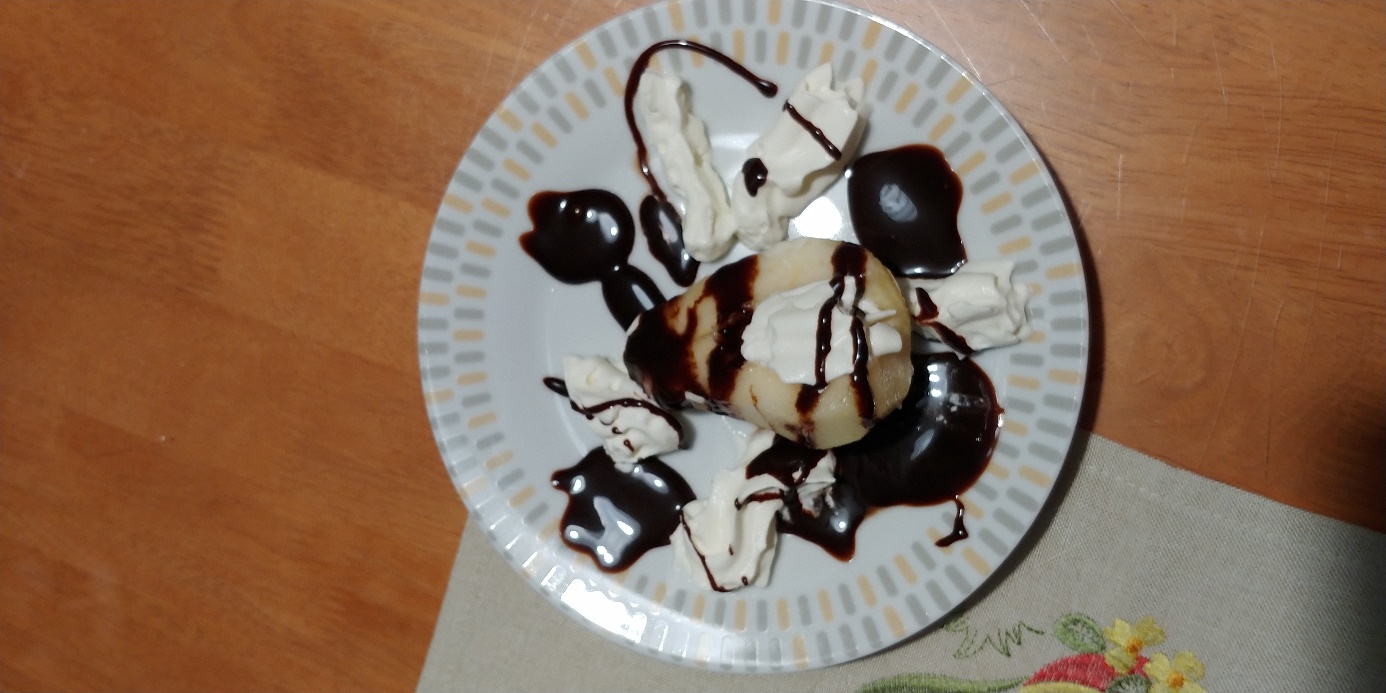 NEJC ROMAN LELJAK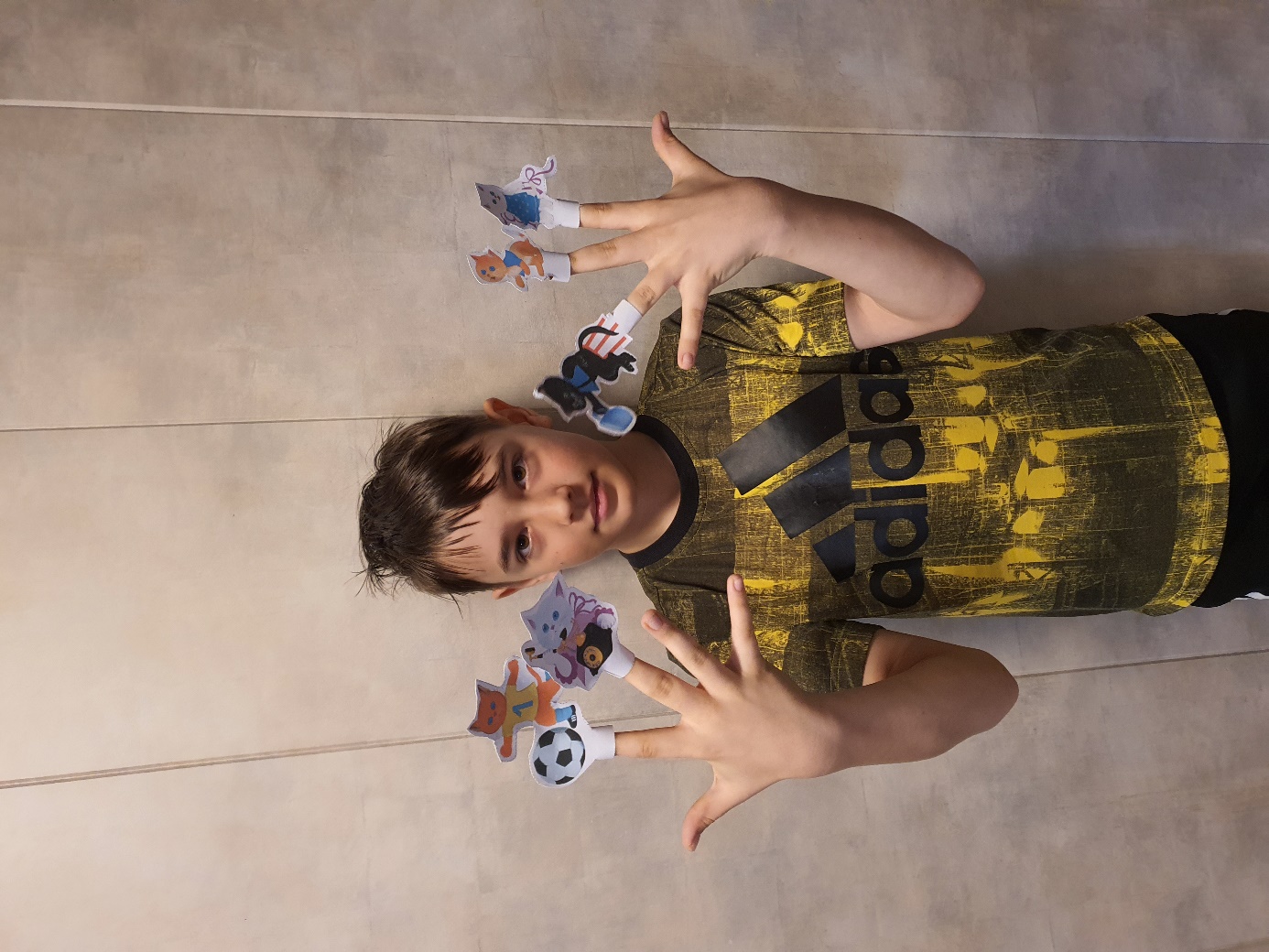 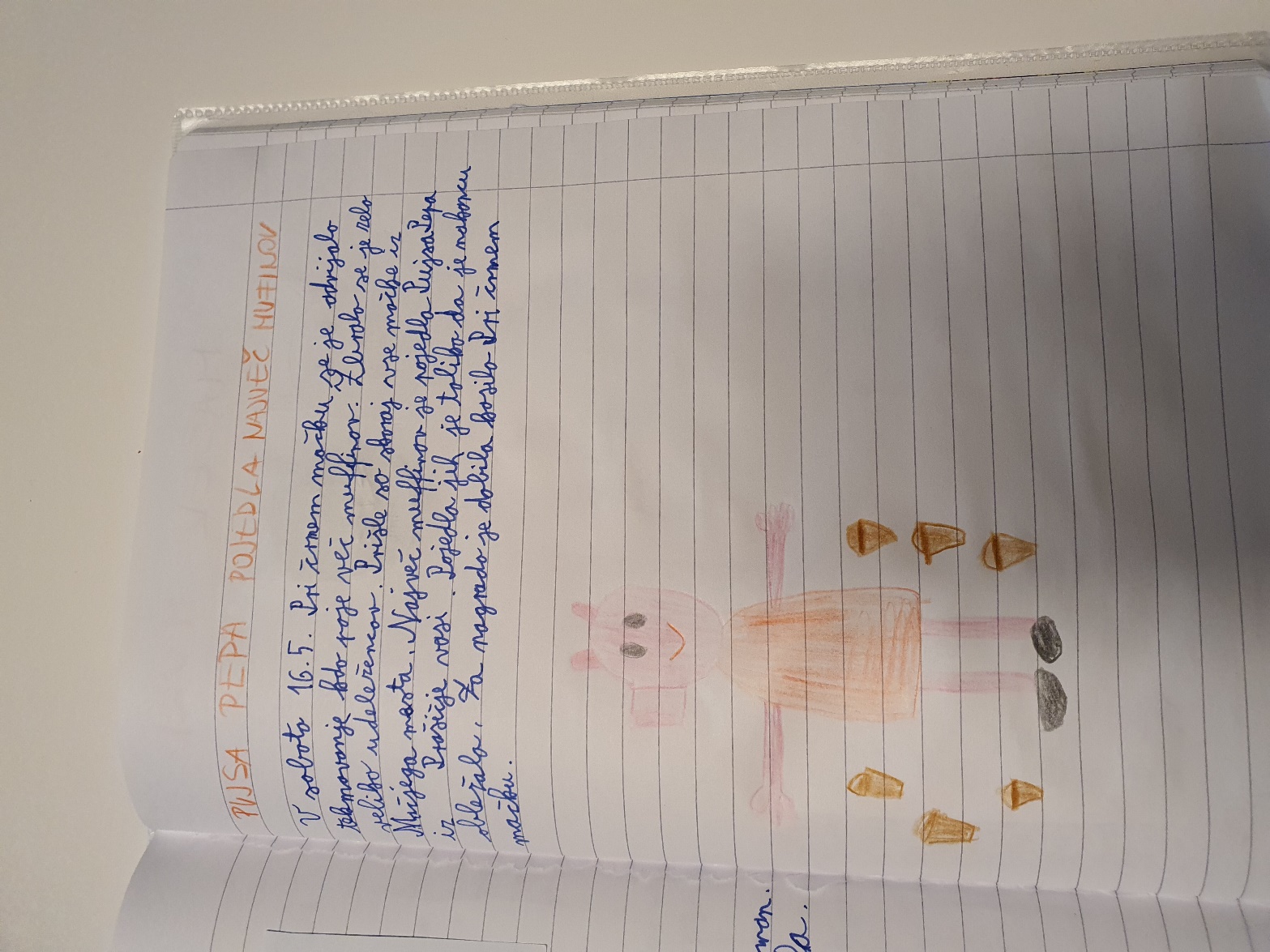 NIKO BRUMEC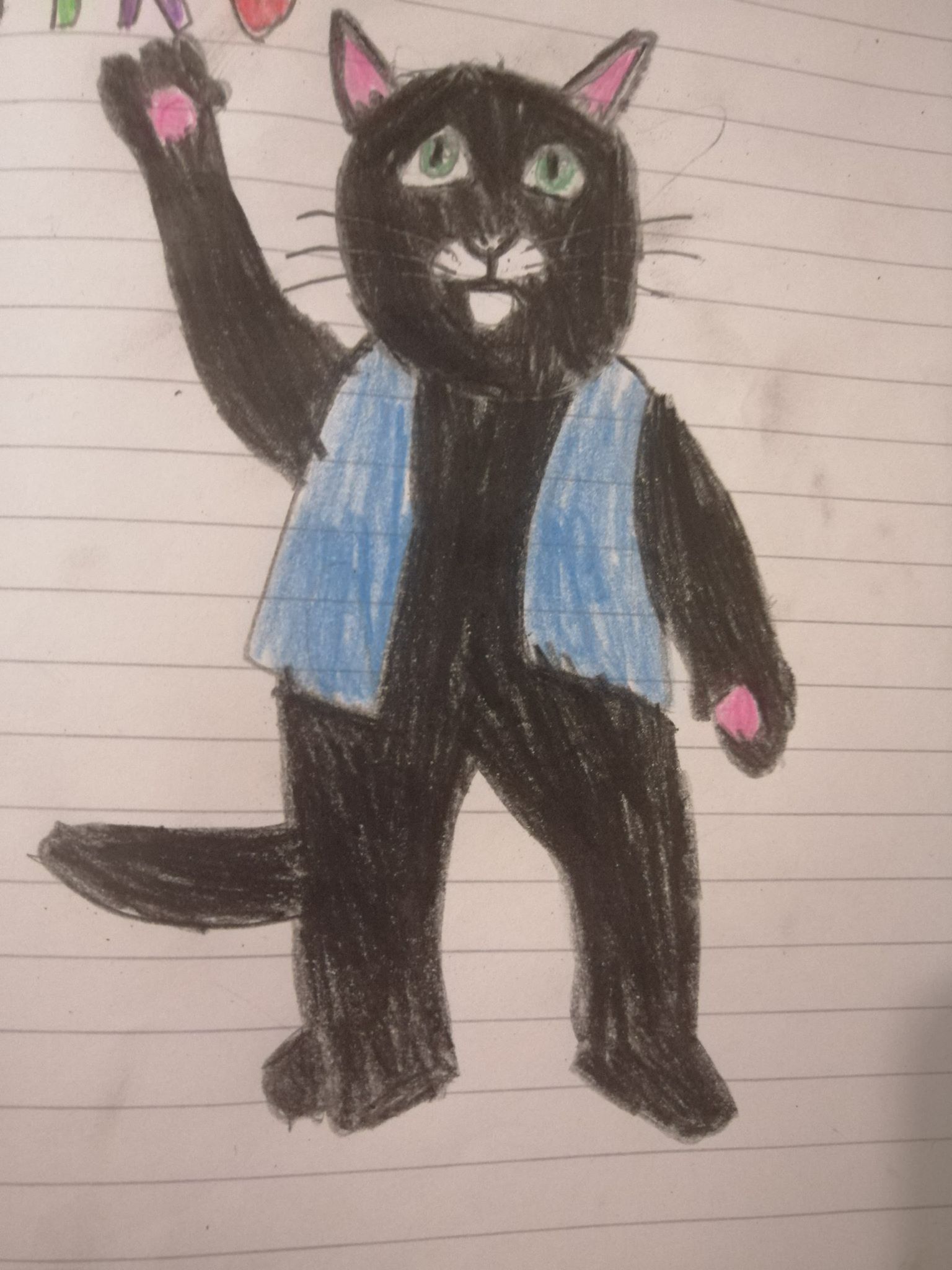 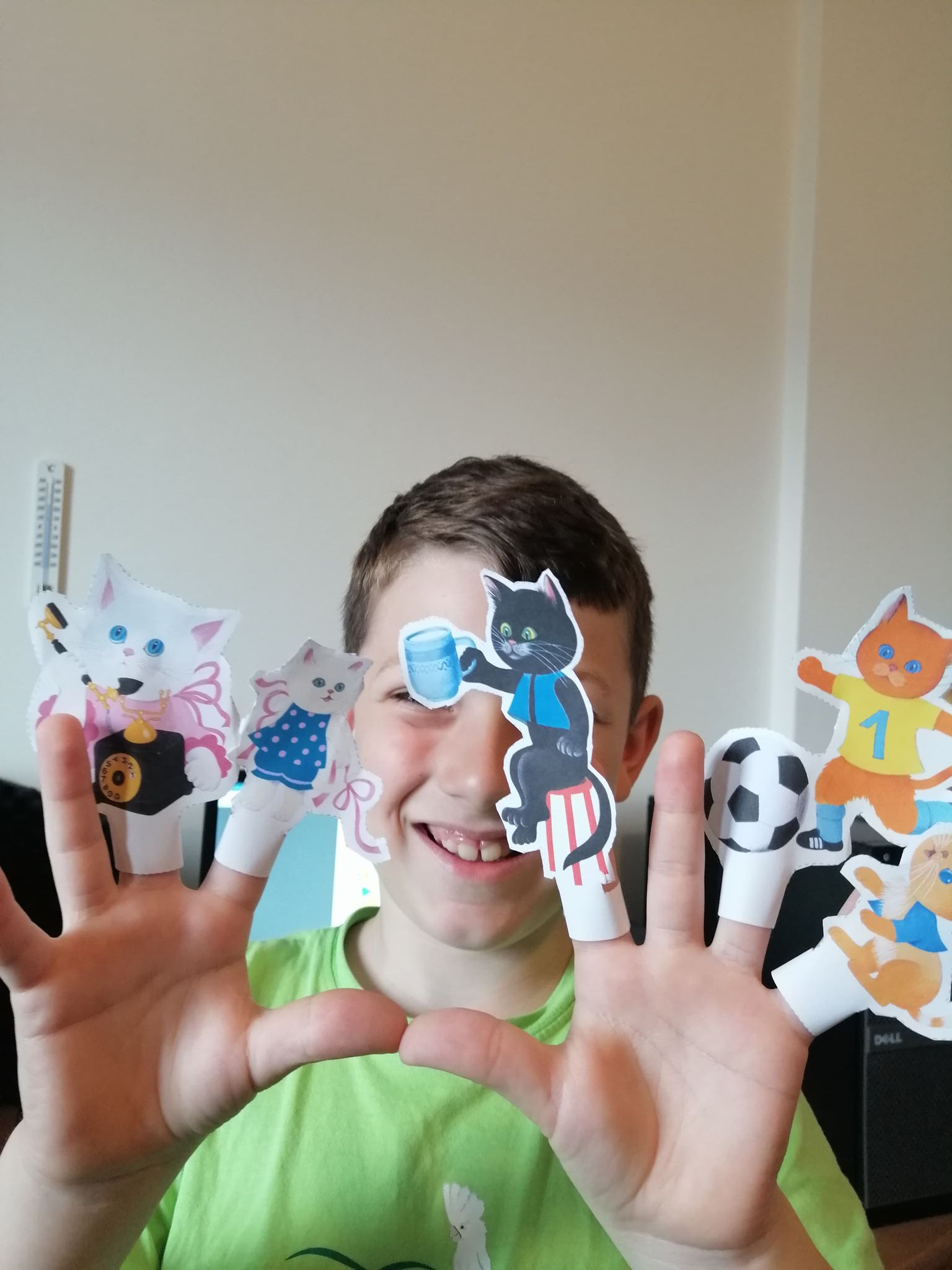 SOFIJA JURJOVIČ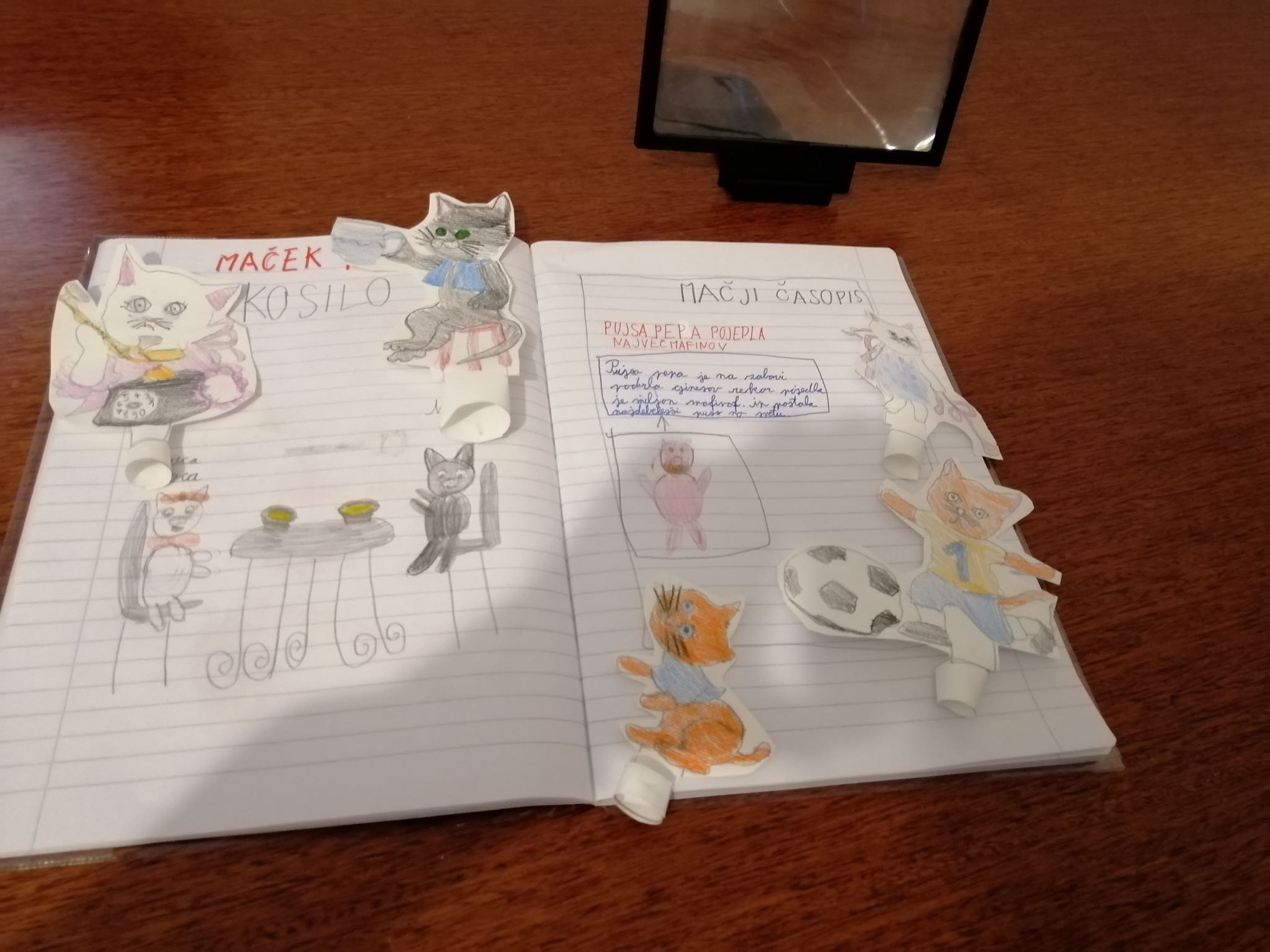 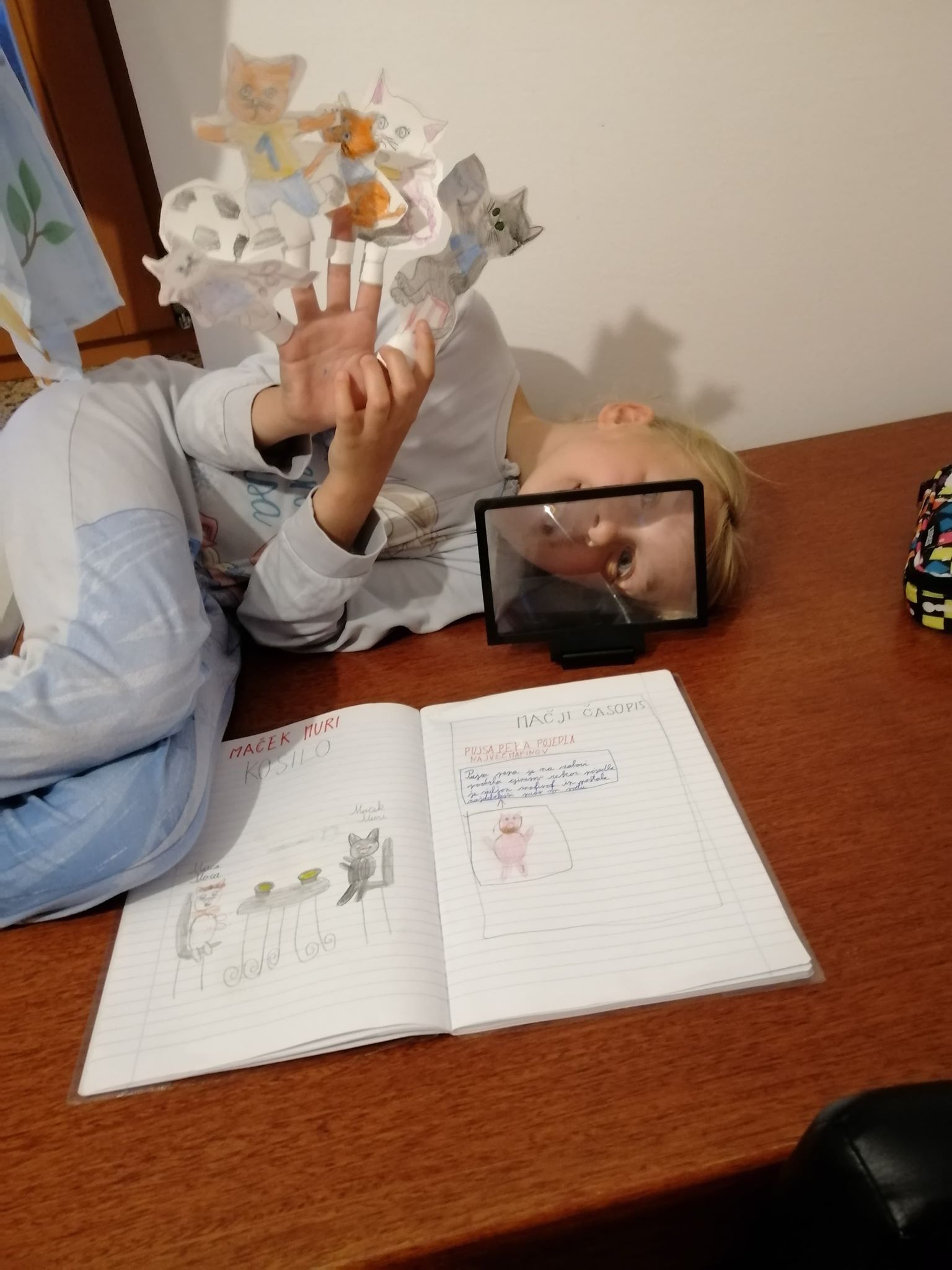 ALJAŽ SLAVIČ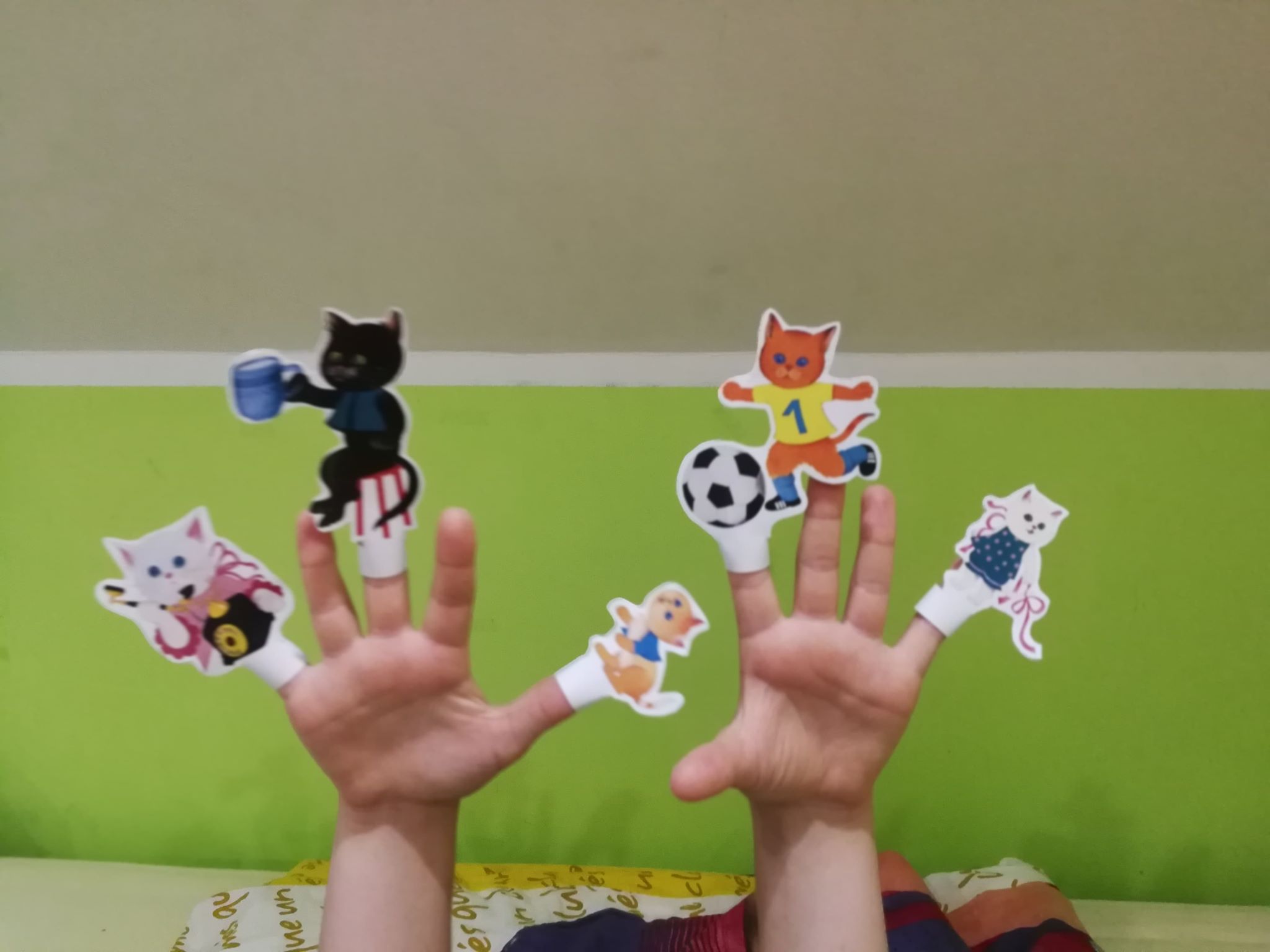 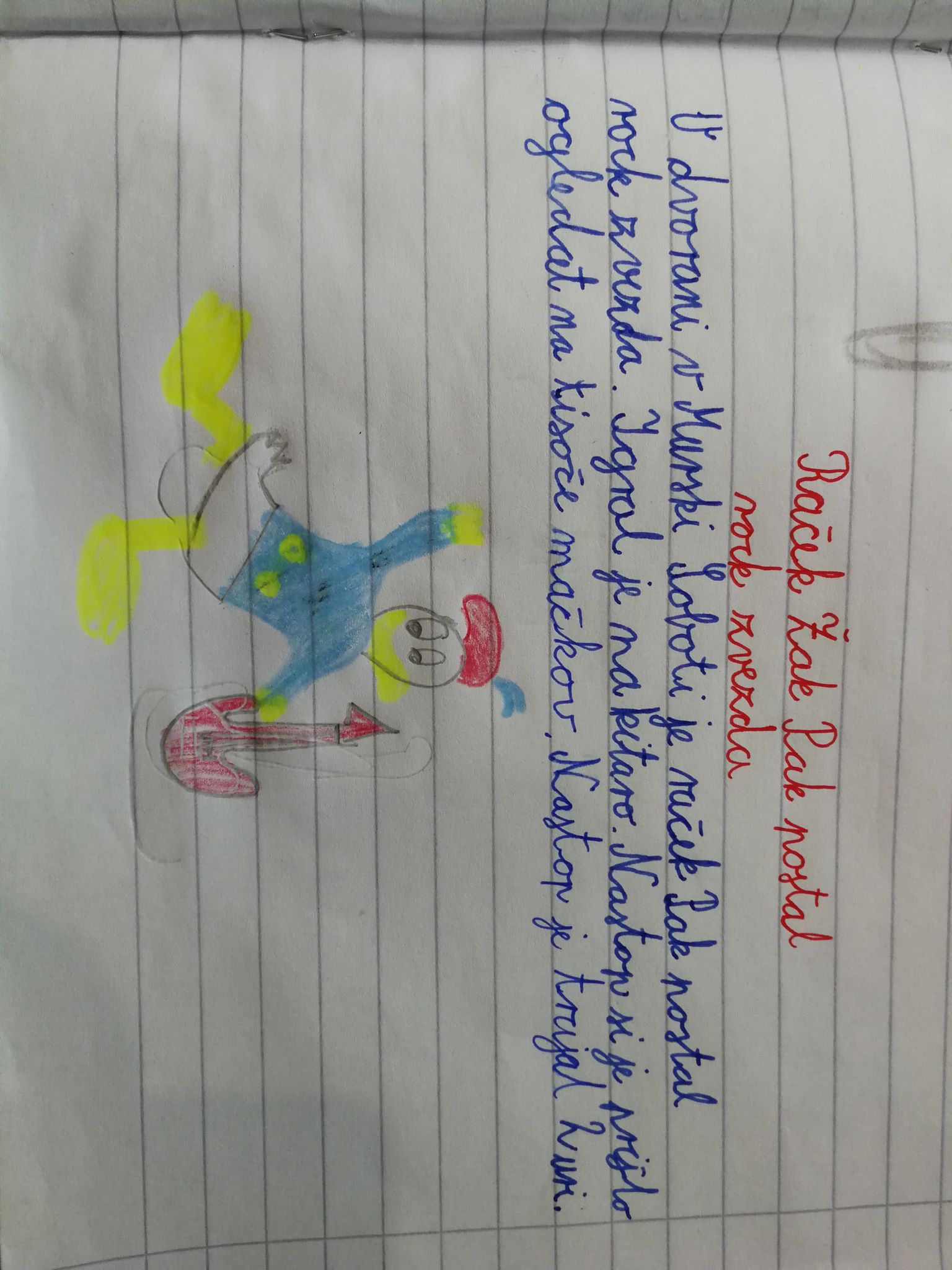 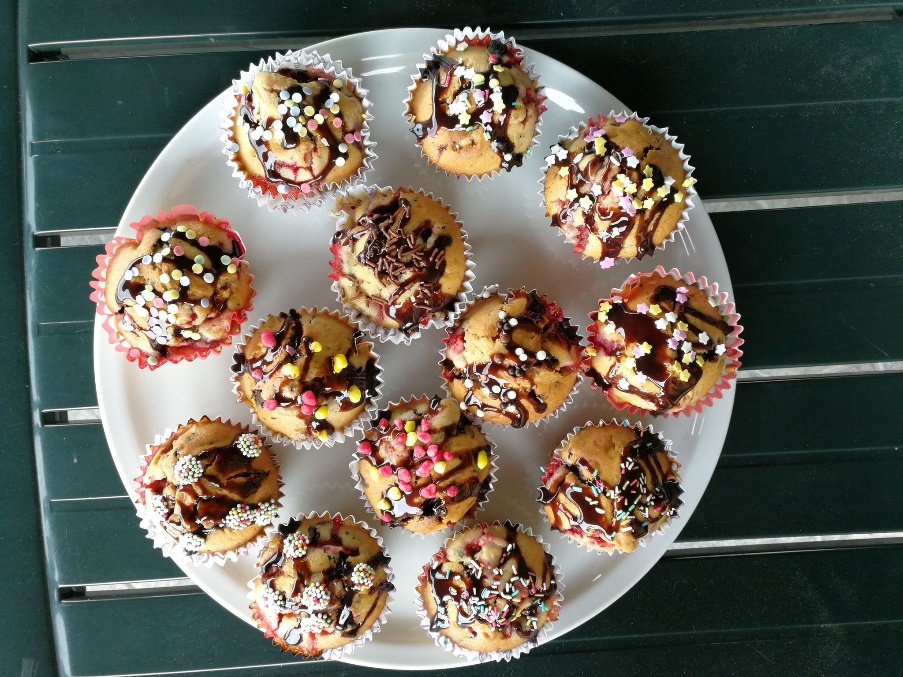 JURE SENČAR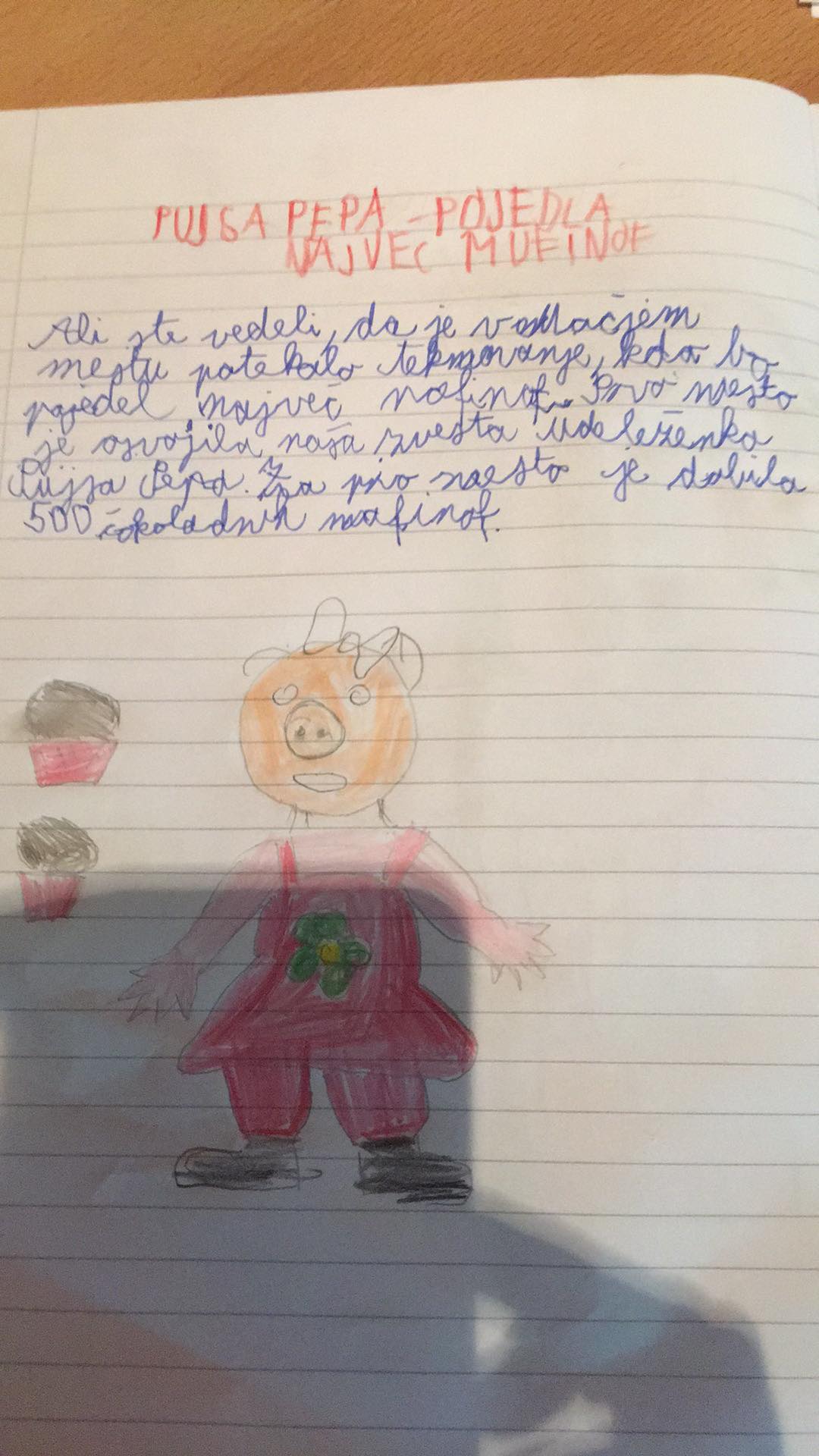 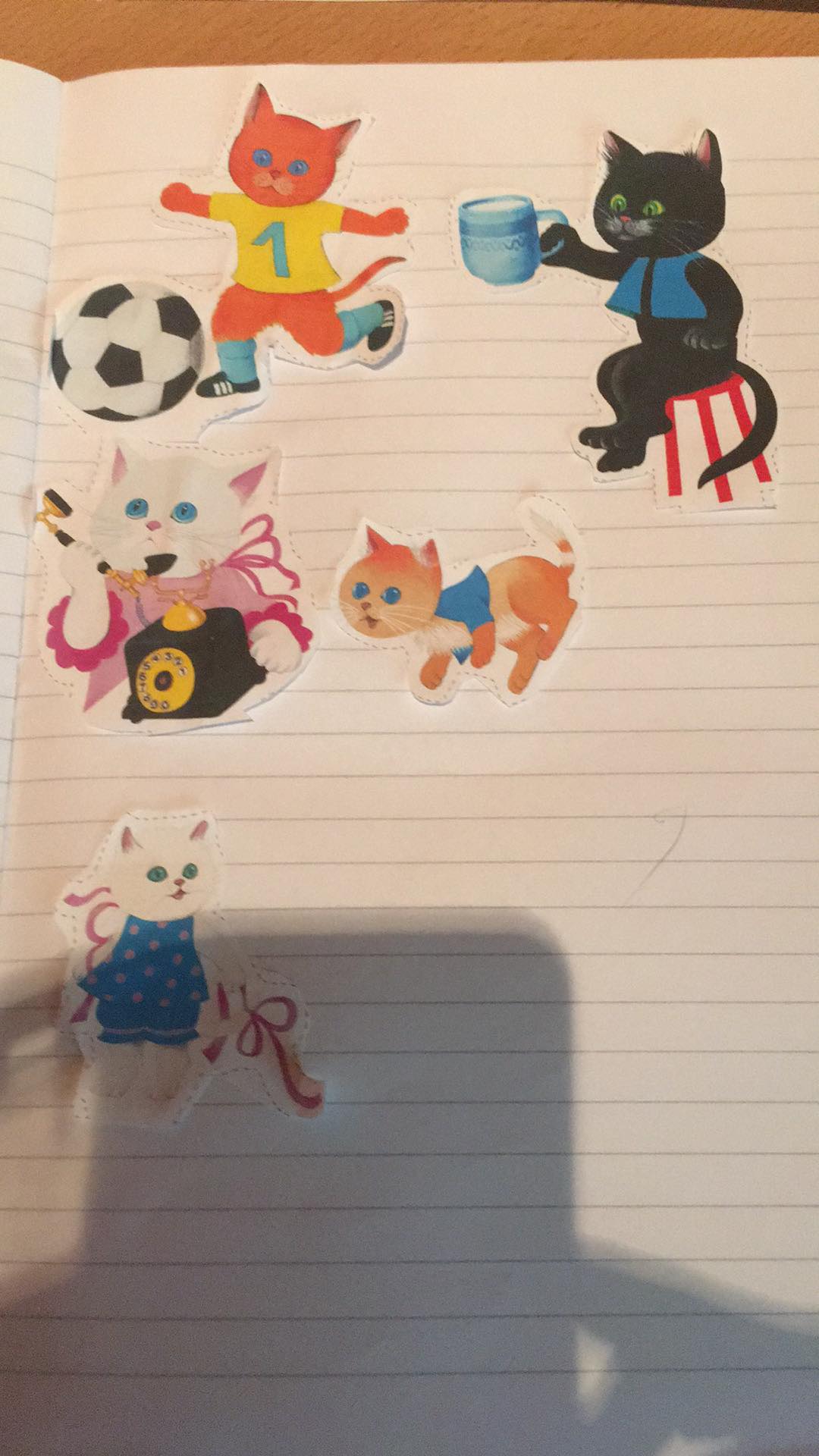 LARISA ŠAFARIČ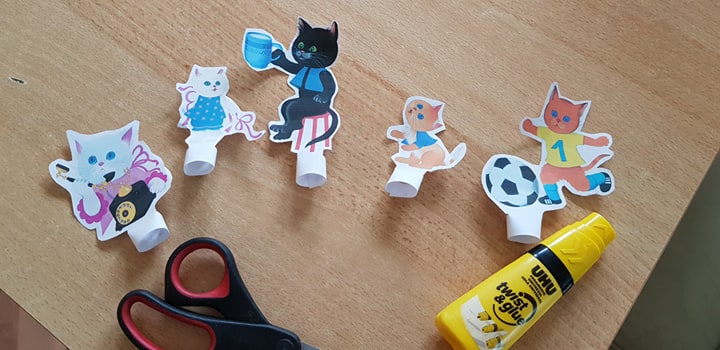 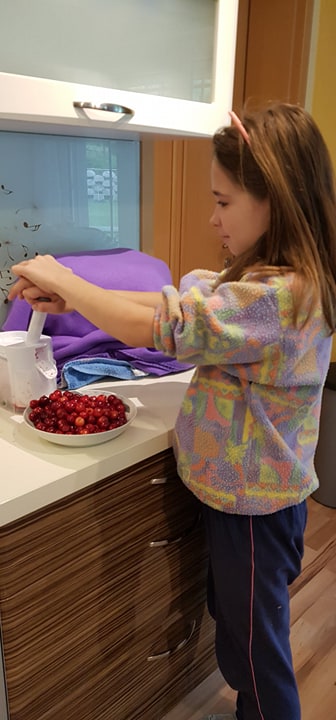 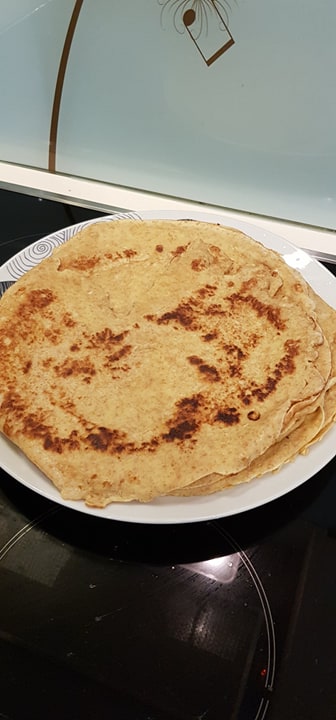 EVA KAVAŠ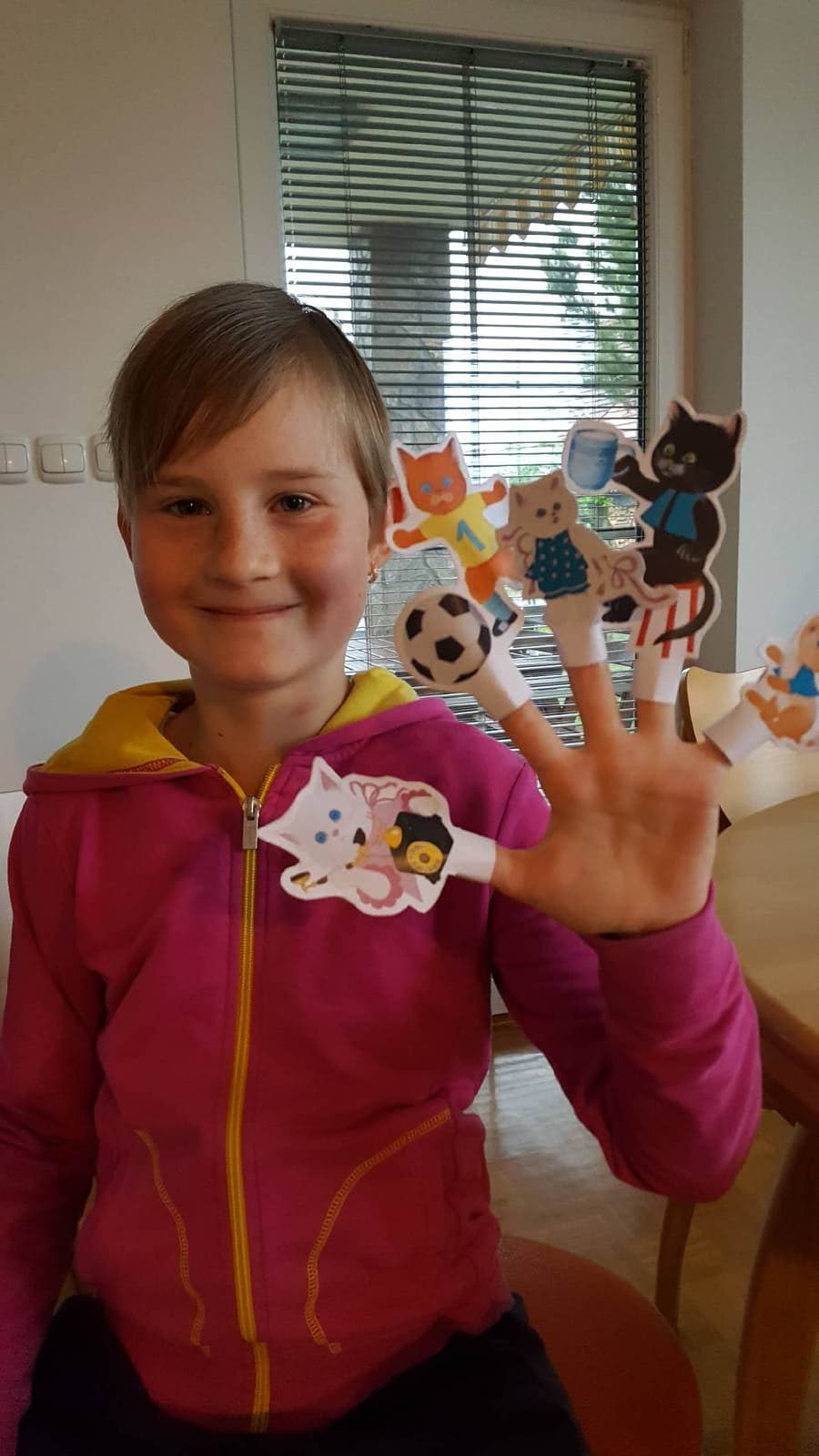 TIJANA ROŽANC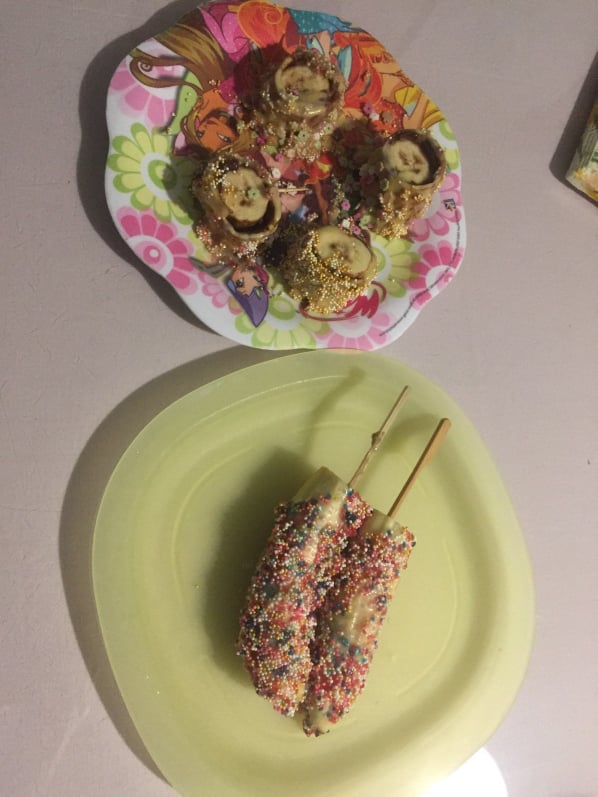 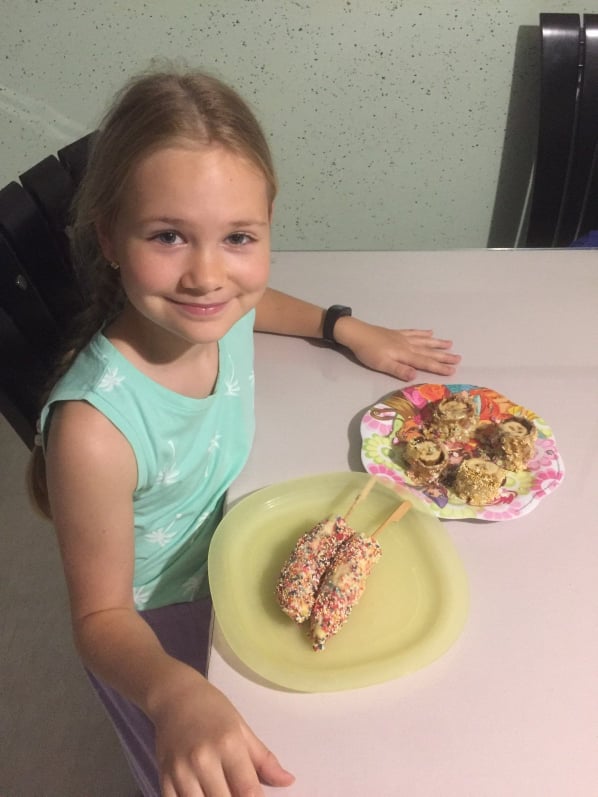 